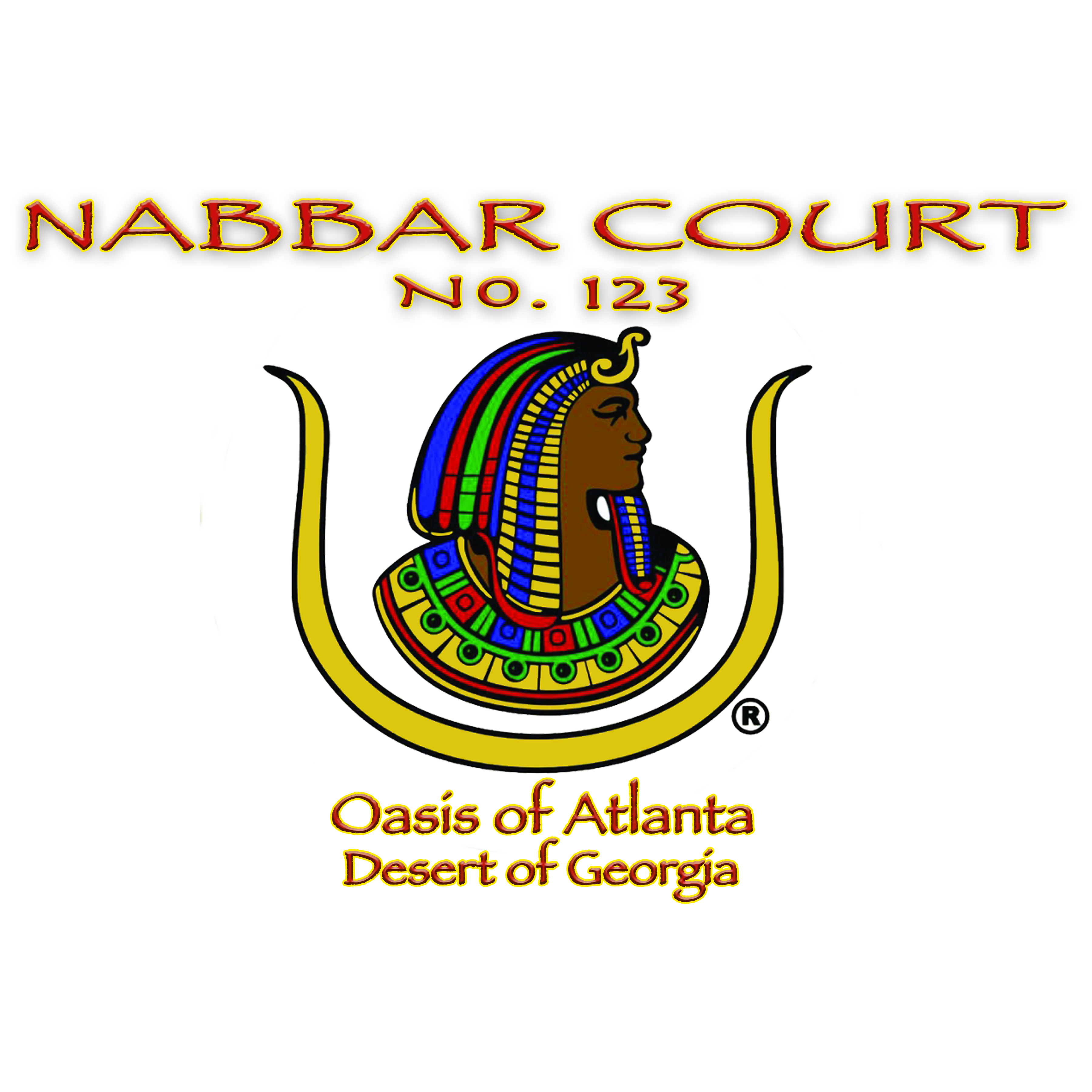 Check Request Form*** If a Unit is transferring funds (Queen’s Contest, Talent & Scholarship, etc.), please specify. Note:  Please submit this completed form to the Recordress, Dt. Cynthia Henry, at nabbarcourtrecordress123@gmail.com. Submit all receipts to the Treasurer, Dt. Laniki Smith, at laniki_smith2017@att.net. Name:Date:Committee/Unit:CHECK RECIPIENTPURPOSEAMOUNTTotal